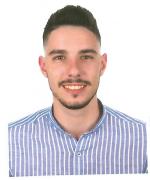  Técnico Superior Administración y Finanzas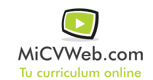 Experiencia ProfesionalExperiencia Profesional Applus Norcontrol 4/2017-6/2017-- Selecciona -- ((Seleccionar)) Auxiliar AdministrativoHabilidades y CapacidadesHabilidades y CapacidadesHabilidades y CapacidadesHabilidad 1Habilidad 2Habilidad 3Habilidad 4Habilidad 5Habilidad 6FormaciónFormaciónTécnico Superior de Administración y Finanzas 6/2017FP3 / Grado Superior. Administración y Dirección de Empresas IES Carmen Laffón. San José de La RinconadaFormación ComplementariaFormación ComplementariaIdiomasIdiomasInformáticaInformáticaInformación adicionalhttp://jesusrome28.MiCVweb.com